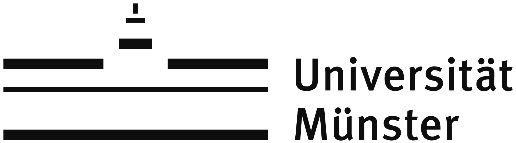 Dokumentation der Prüfungsleistung für den MSc Chemie zur Vorlage beim PrüfungsamtModul „Aktuelle Aspekte“ Name der/des Studierenden:  Matrikelnummer: Dozent*in: Datum, Unterschrift 	Stempel/SiegelVeranstaltungstitelSemesterLeistungspunkteMitarbeiterseminar1